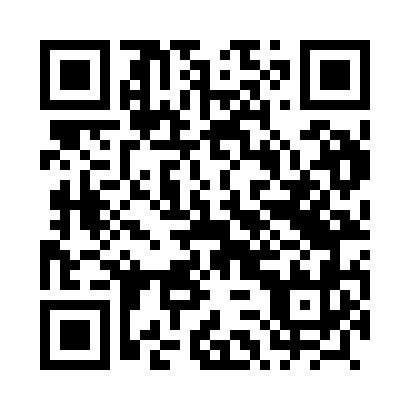 Prayer times for Lubodziez, PolandWed 1 May 2024 - Fri 31 May 2024High Latitude Method: Angle Based RulePrayer Calculation Method: Muslim World LeagueAsar Calculation Method: HanafiPrayer times provided by https://www.salahtimes.comDateDayFajrSunriseDhuhrAsrMaghribIsha1Wed2:315:1112:445:538:1710:492Thu2:305:0912:445:558:1910:503Fri2:305:0712:445:568:2110:504Sat2:295:0612:445:578:2310:515Sun2:285:0412:445:588:2510:526Mon2:275:0212:445:598:2610:527Tue2:265:0012:446:008:2810:538Wed2:264:5812:436:018:3010:549Thu2:254:5612:436:028:3210:5510Fri2:244:5412:436:038:3310:5511Sat2:234:5312:436:048:3510:5612Sun2:234:5112:436:058:3710:5713Mon2:224:4912:436:068:3810:5714Tue2:214:4712:436:078:4010:5815Wed2:214:4612:436:088:4210:5916Thu2:204:4412:436:098:4311:0017Fri2:194:4312:436:108:4511:0018Sat2:194:4112:436:118:4611:0119Sun2:184:4012:436:128:4811:0220Mon2:184:3812:446:138:5011:0221Tue2:174:3712:446:138:5111:0322Wed2:174:3512:446:148:5311:0423Thu2:164:3412:446:158:5411:0424Fri2:164:3312:446:168:5611:0525Sat2:154:3212:446:178:5711:0626Sun2:154:3012:446:188:5811:0627Mon2:144:2912:446:189:0011:0728Tue2:144:2812:446:199:0111:0829Wed2:144:2712:446:209:0211:0830Thu2:134:2612:456:219:0411:0931Fri2:134:2512:456:219:0511:10